ՈՐՈՇՈՒՄ N 47-Ա02 ՄԱՅԻՍԻ 2019թ.ՀԱՄԱՅՆՔԱՅԻՆ ՍԵՓԱԿԱՆՈՒԹՅՈՒՆ ՀԱՆԴԻՍԱՑՈՂ ԳՈՒՅՔԸ՝ ՁՈՐՔ ԹԱՂԱՄԱՍԻ ԹԻՎ 6/74 ՀԱՍՑԵՈՒՄ ԳՏՆՎՈՂ 28.5 ՔԱՌ.Մ ՄԱԿԵՐԵՍՈՎ  ՈՉ ԲՆԱԿԵԼԻ ՏԱՐԱԾՔԸ ՀՐԱՊԱՐԱԿԱՅԻՆ ՍԱԿԱՐԿՈՒԹՅՈՒՆՆԵՐՈՎ ՕՏԱՐԵԼՈՒ ՄԱՍԻՆՂեկավարվելով «Տեղական ինքնակառավարման մասին» Հայաստանի Հանրապետության օրենքի 18-րդ  հոդվածի 1-ին մասի 20)-րդ կետով, համաձայն Կապան համայնքի ավագանու 2009 թվականի դեկտեմբերի 29-ի «Համայնքային սեփականություն համարվող գույքը /ոչ բնակելի տարածքները և շինությունները/ ուղղակի վաճառքով և հրապարակային սակարկություններով օտարելու դեպքում օտարման գին սահմանելու մասին» թիվ 103-Ա որոշման, հաշվի առնելով անշարժ գույքի գնահատման 28.03.2019թ. N10 հաշվետվությունը և համայնքի ղեկավարի առաջարկությունը, համայնքի ավագանին որոշում է.1． Համայնքի սեփականություն հանդիսացող գույքը՝ Ձորք թաղամասի թիվ 6/74 հասցեում գտնվող 28.5 քառ.մ մակերեսով ոչ բնակելի տարածքը /անշարժ գույքի նկատմամբ իրավունքների պետական գրանցման վկայական  N 02102017-09-0020/ օտարել հրապարակային սակարկությններով՝ մեկնարկային գին սահմաննելով 1219510 /մեկ միլիոն երկու հարյուր տասնիննը հազար հինգ հարյուր տասը/ դրամ:     2． Համայնքի ղեկավարին՝ սույն որոշումից բխող գործառույթներն իրականացնել օրենսդրությամբ սահմանված կարգով: Կողմ( 12 )`ԱՆՏՈՆՅԱՆ ԱՐԵՆ                                       ԿՈՍՏԱՆԴՅԱՆ ԻՎԱՆԱՍՐՅԱՆ ՎԱՉԵ					  ՀԱՐՈՒԹՅՈՒՆՅԱՆ ԿԱՄՈԳՐԻԳՈՐՅԱՆ ՎԻԼԵՆ                   		  ՀԱՐՈՒԹՅՈՒՆՅԱՆ ՀԱՅԿԴԱՆԻԵԼՅԱՆ ՎԱՀԵ	                                ՄԱՐՏԻՐՈՍՅԱՆ ԿԱՐԵՆԴԱՎԹՅԱՆ ՆԱՐԵԿ		                 	  ՄՈՎՍԻՍՅԱՆ ԺԱՆԴԱՎԹՅԱՆ ՇԱՆԹ                                       ՄԿՐՏՉՅԱՆ ԱՐԱ                             Դեմ ( 0 )Ձեռնպահ ( 0 )                   ՀԱՄԱՅՆՔԻ ՂԵԿԱՎԱՐ   		         ԳԵՎՈՐԳ ՓԱՐՍՅԱՆ2019թ. մայիսի 02ք. Կապան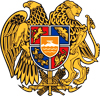 ՀԱՅԱՍՏԱՆԻ ՀԱՆՐԱՊԵՏՈՒԹՅՈՒՆ
ՍՅՈՒՆԻՔԻ ՄԱՐԶ
ԿԱՊԱՆ  ՀԱՄԱՅՆՔԻ  ԱՎԱԳԱՆԻ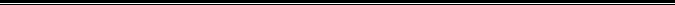 